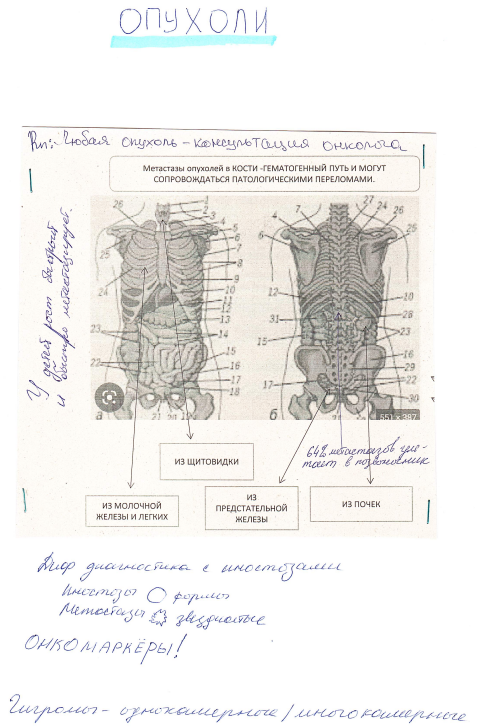 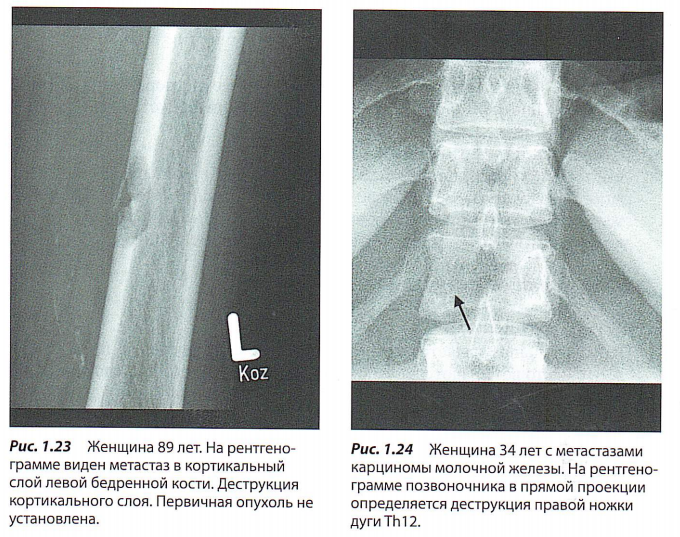 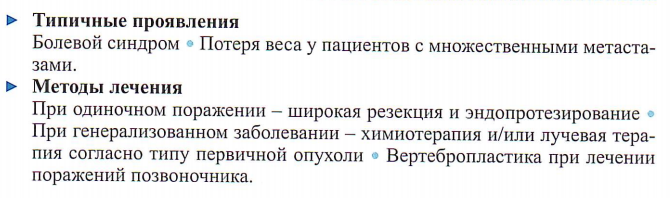 При повреждении костной ткани метастазами повышается щелочная фосфотаза.
Ищи рак в органах,которые чаще матастазируют В КОСТИ.
ОНКОМАРКЕРЫ!!!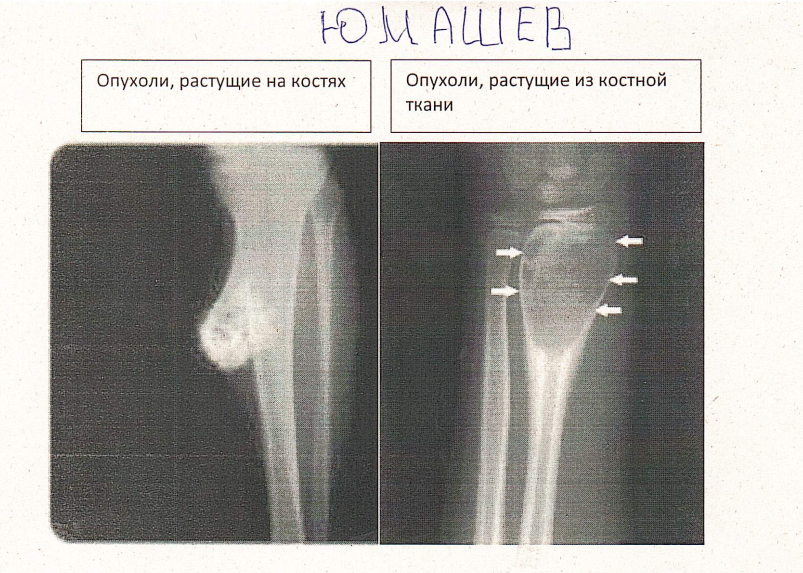 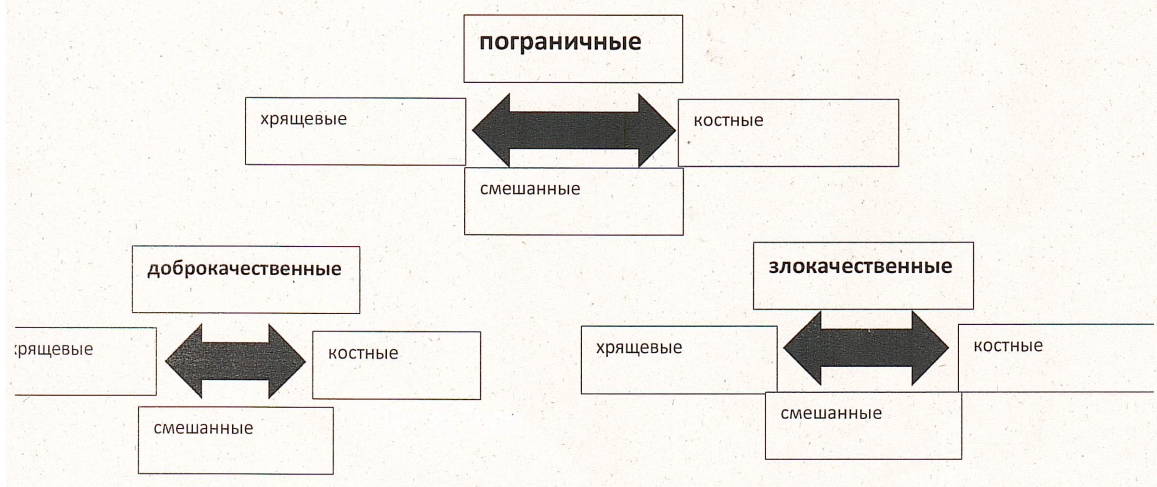 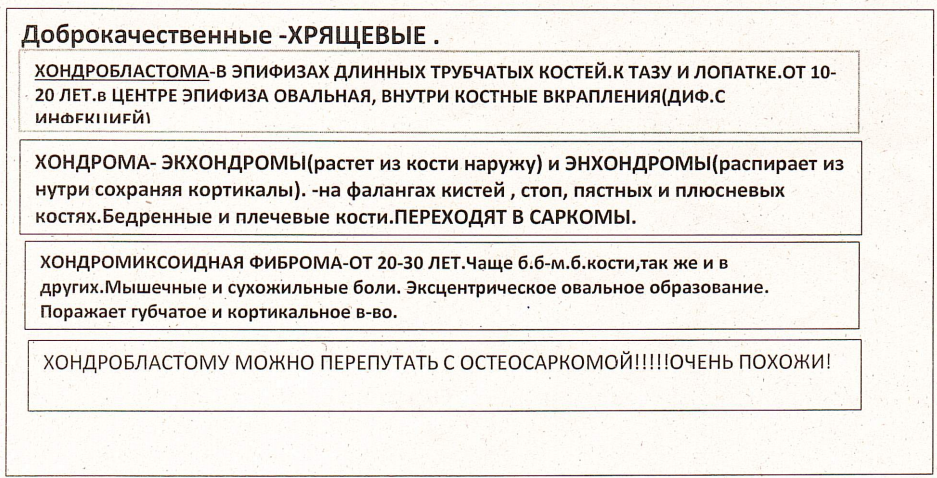 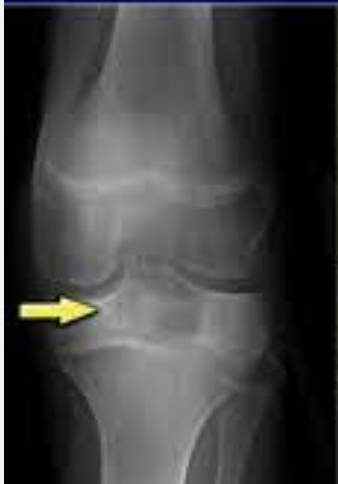 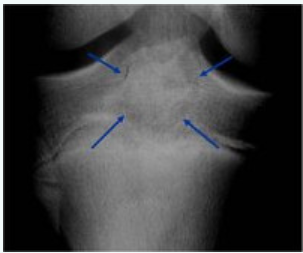 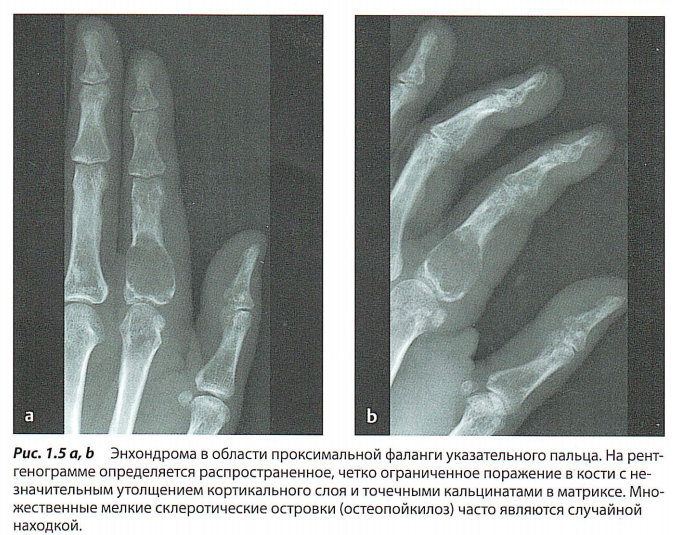 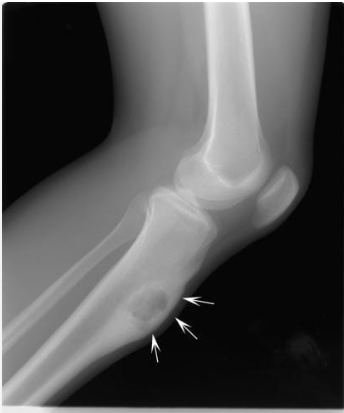 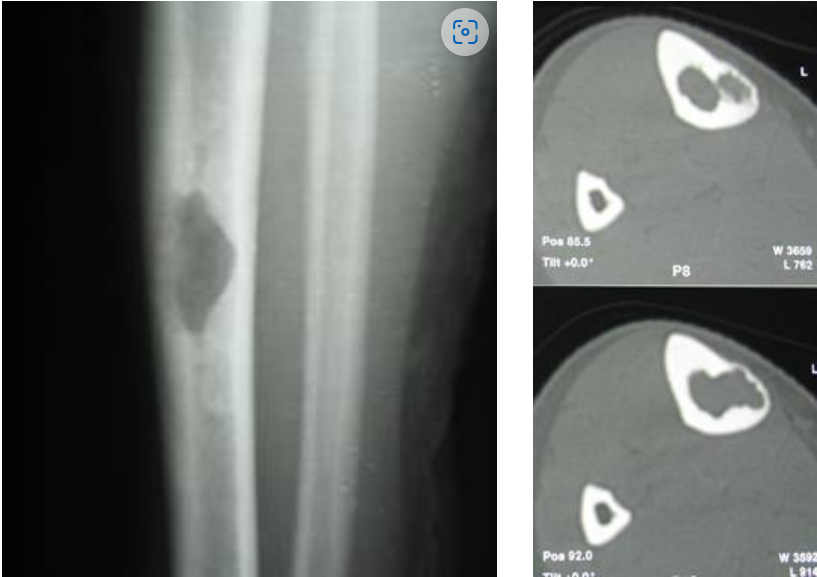 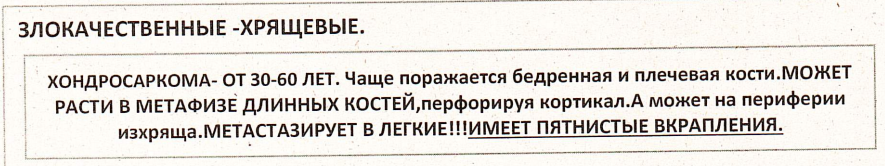 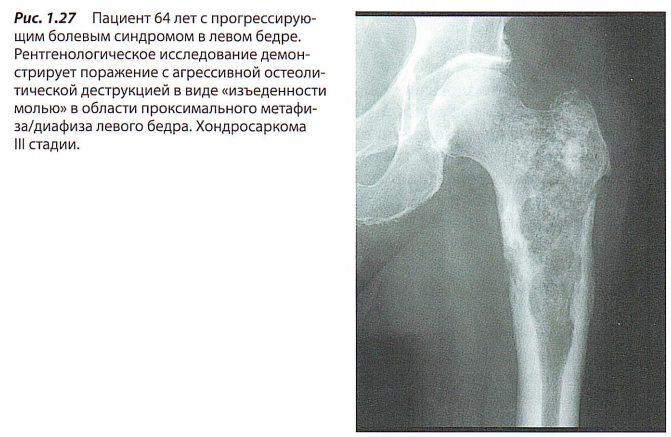 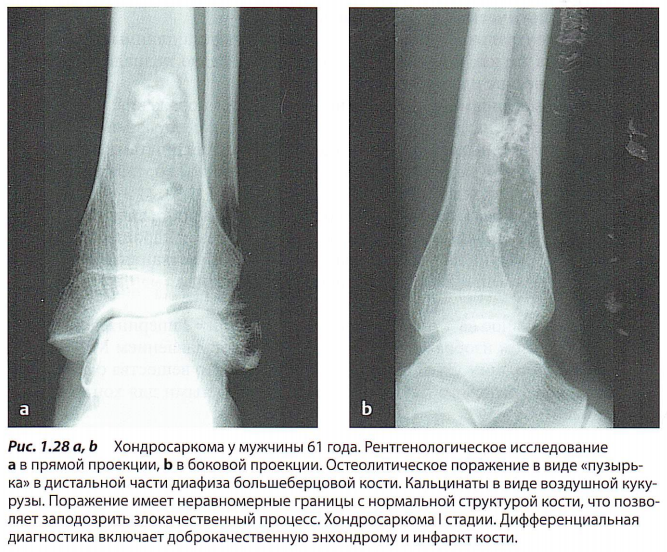 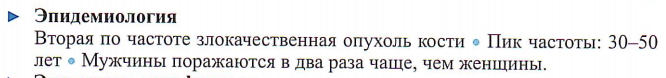 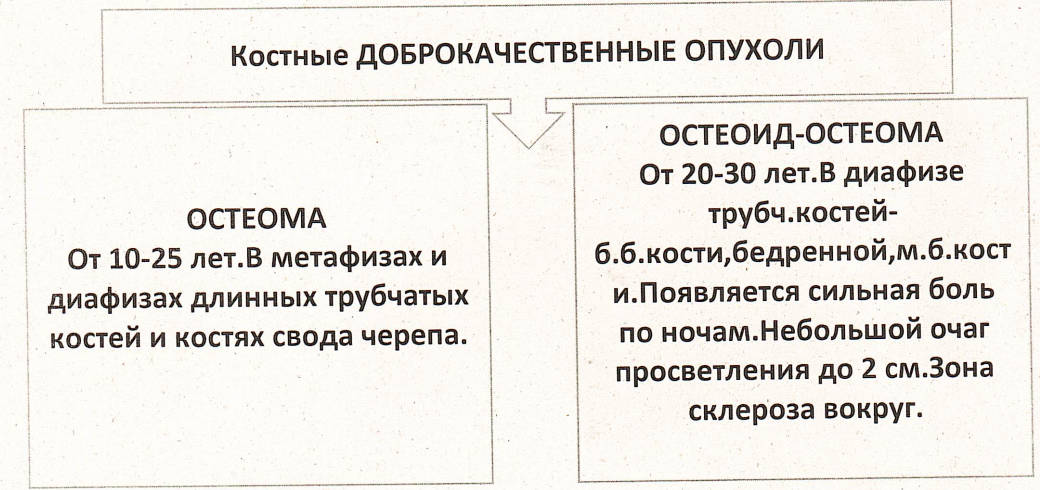 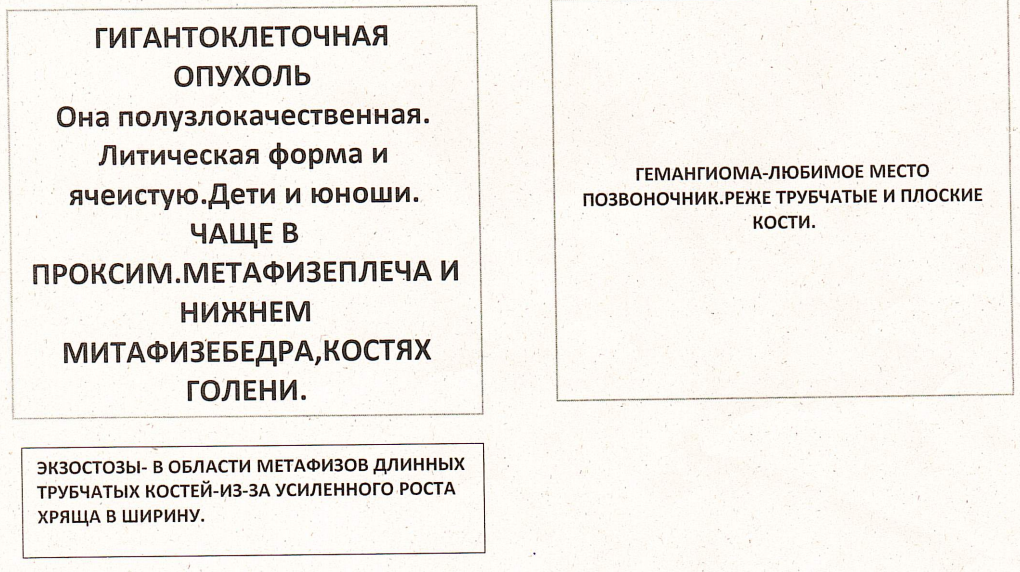 небольшие размером. 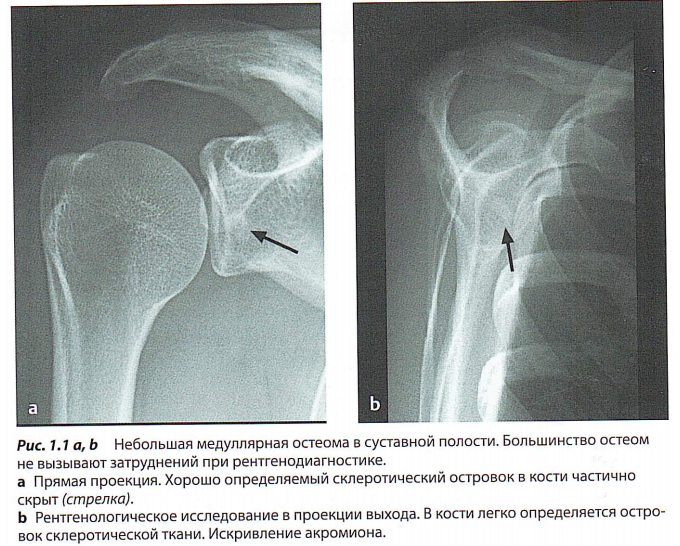 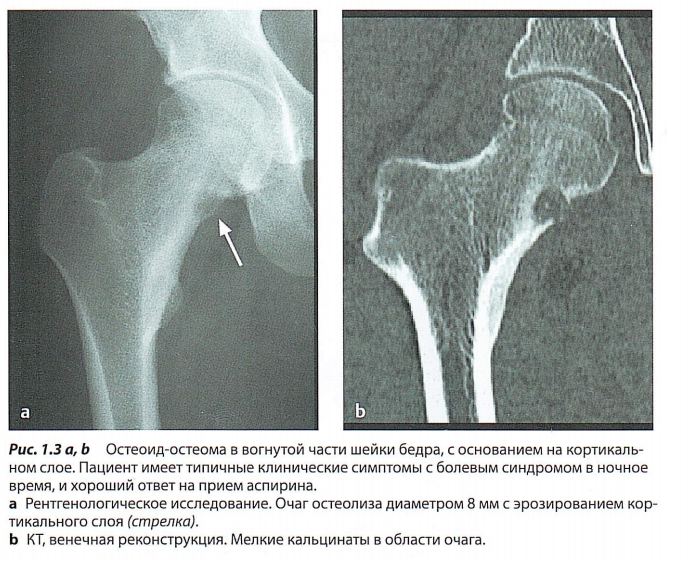 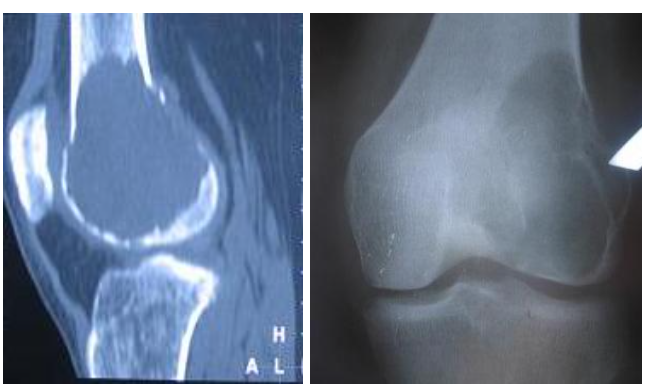 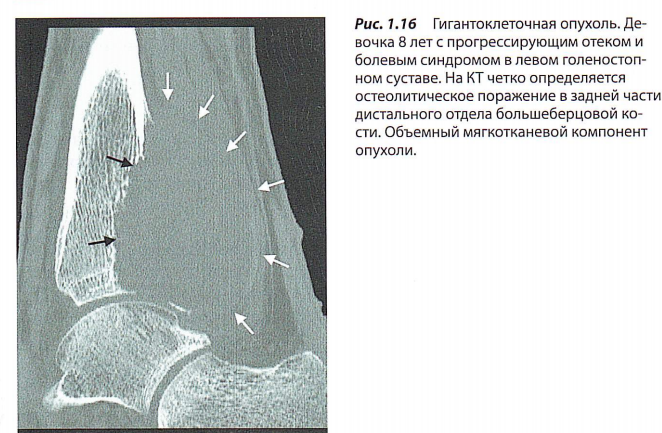 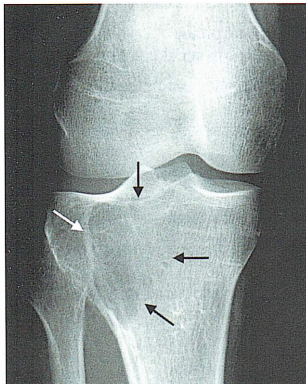 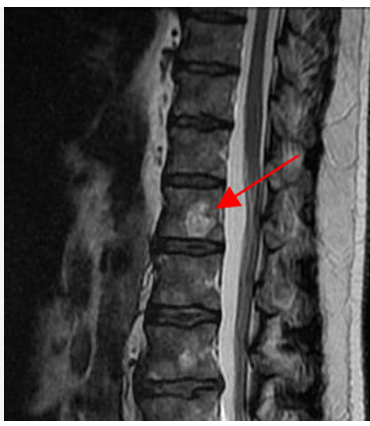 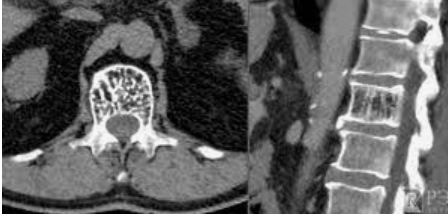 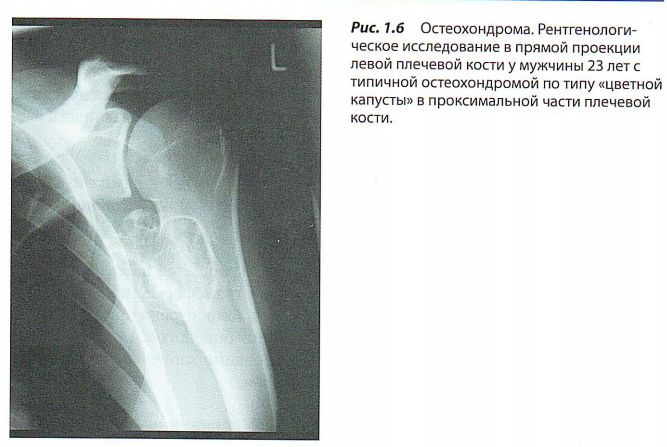 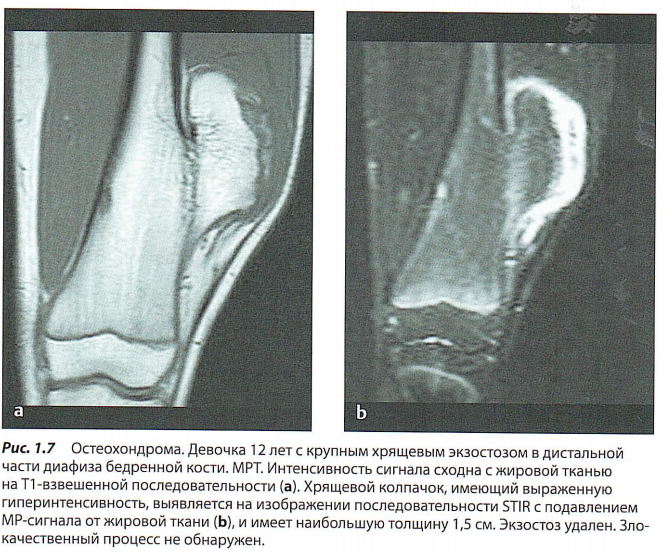 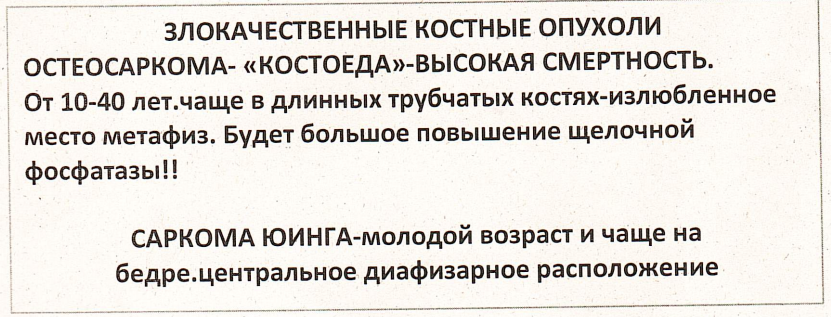 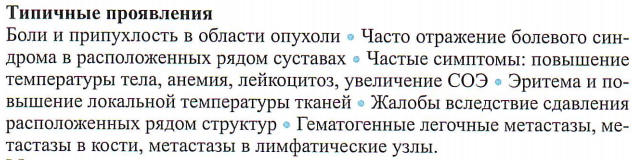 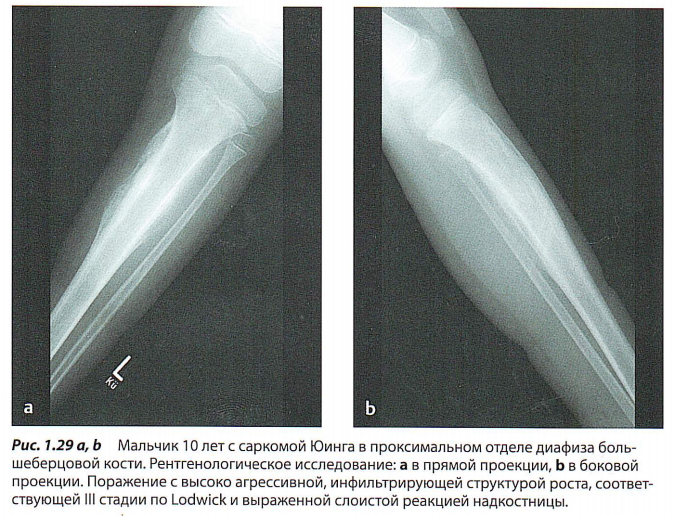 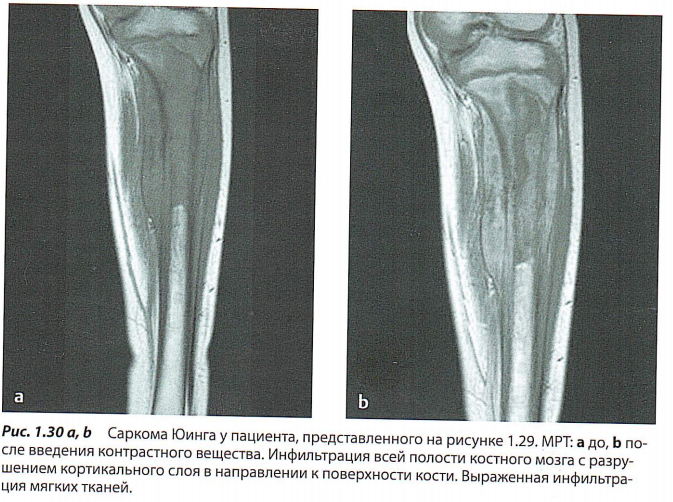 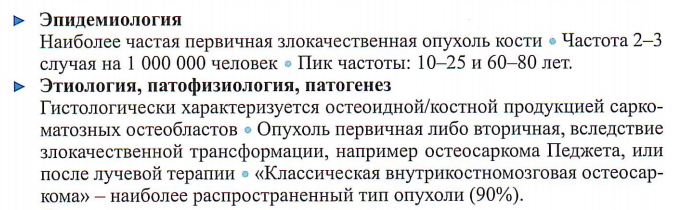 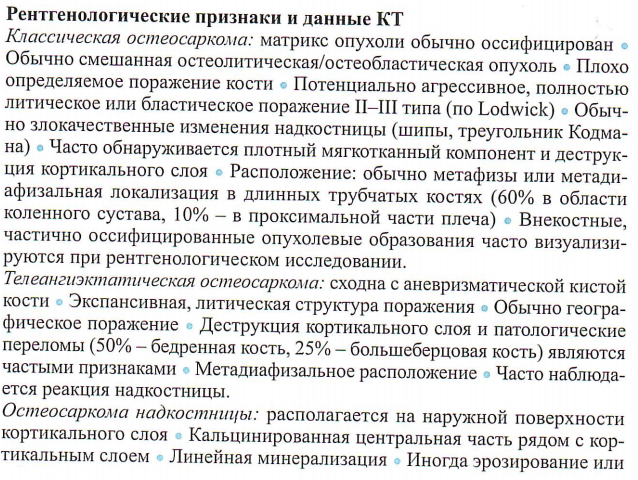 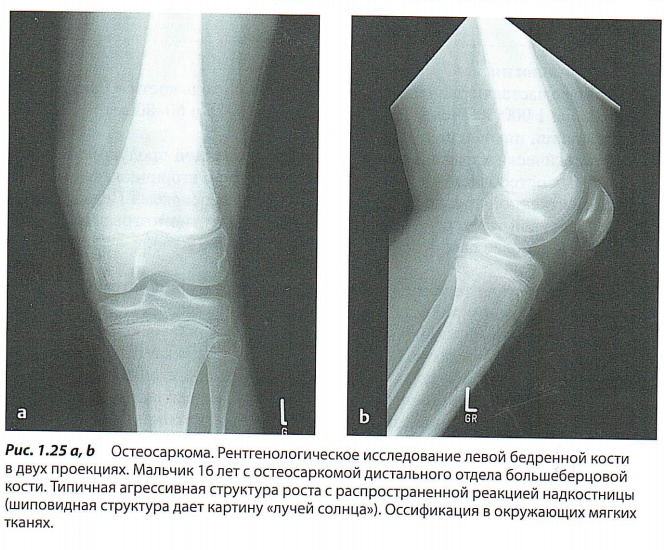 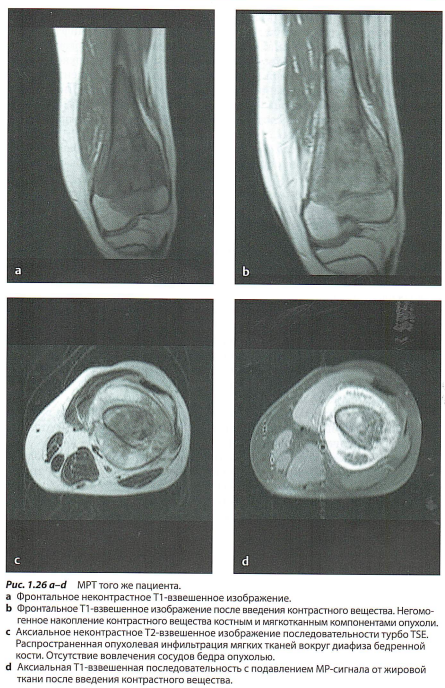 ЮВЕНИЛЬНАЯ КИСТА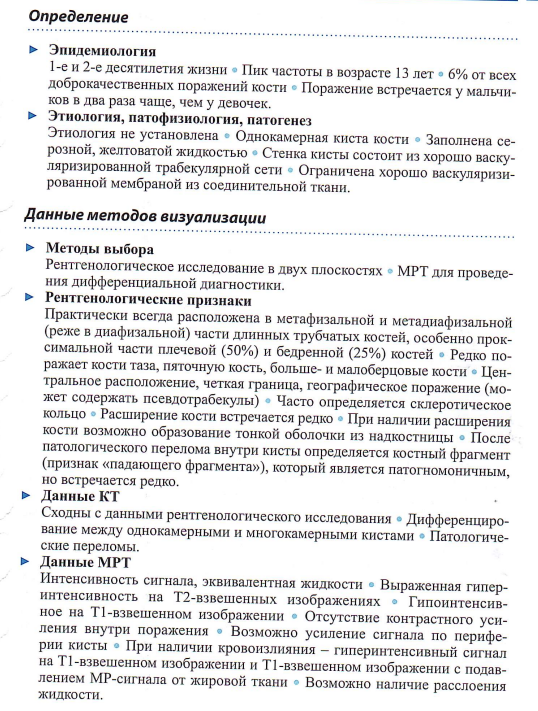 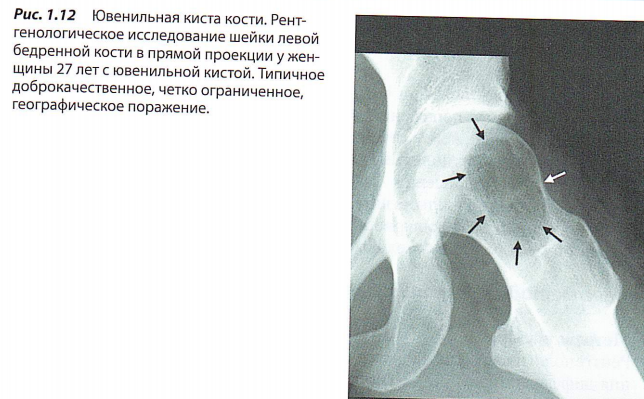 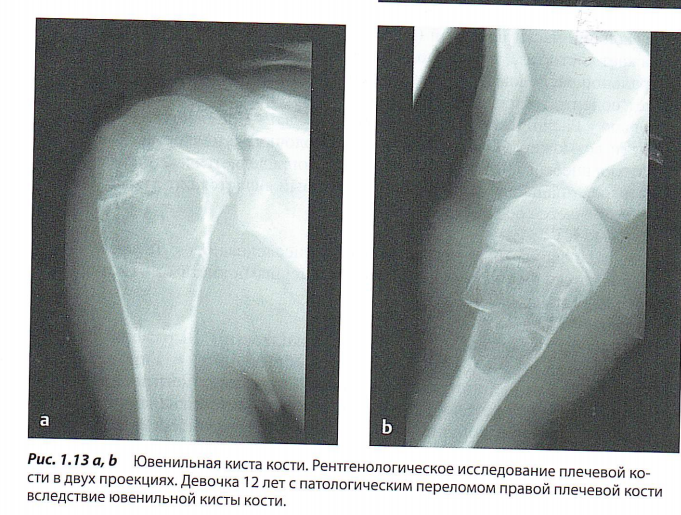 АНЕВРИЗМАТИЧЕСКАЯ КИСТА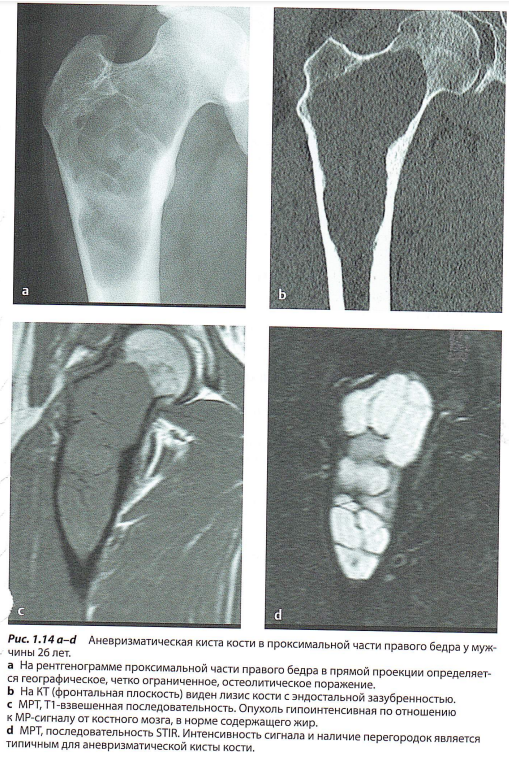 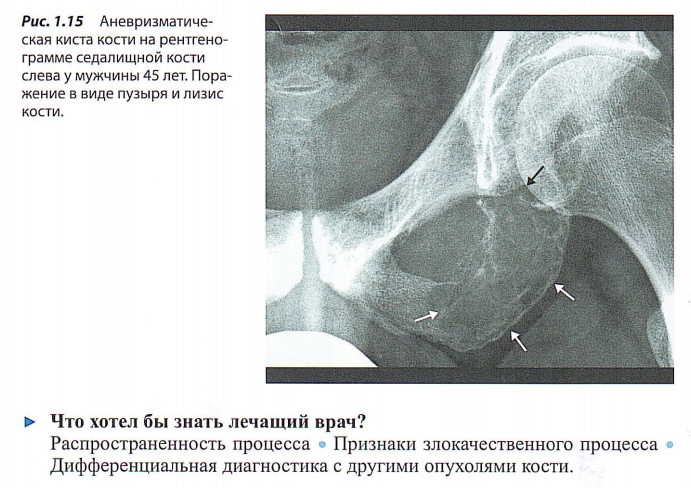 МИЕЛОМА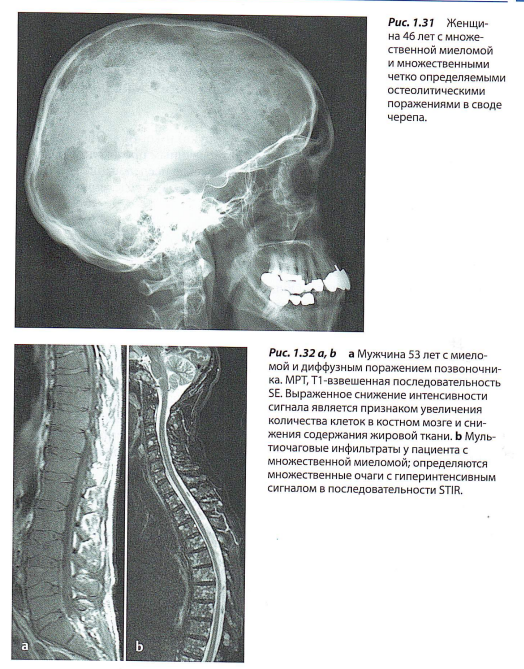 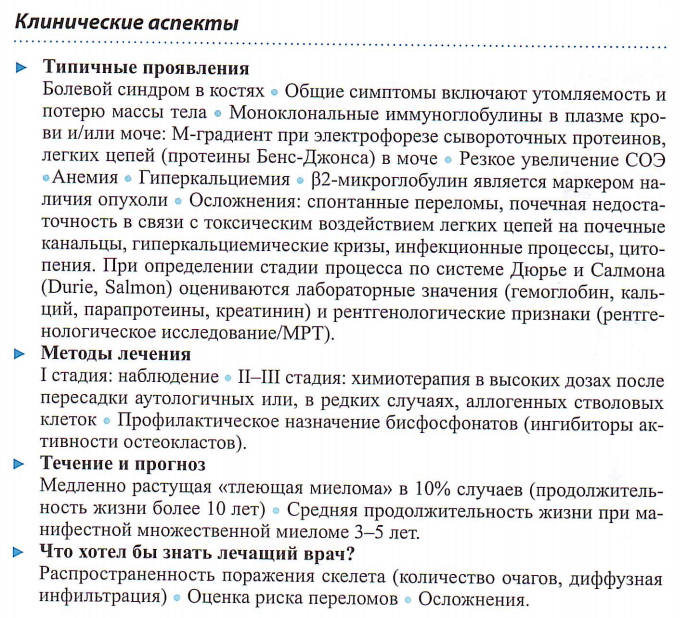 ХОНДРОМАТОЗ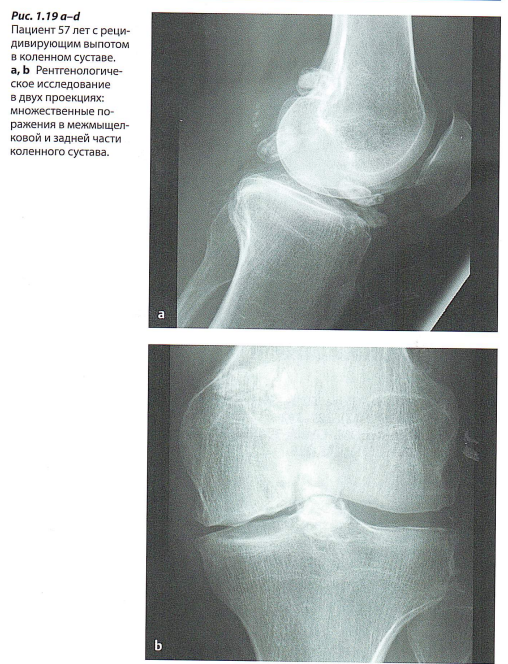 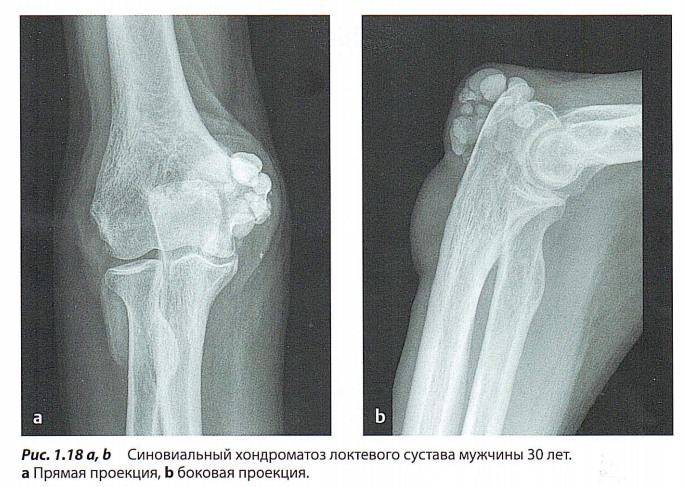 Оссифицирующий миозит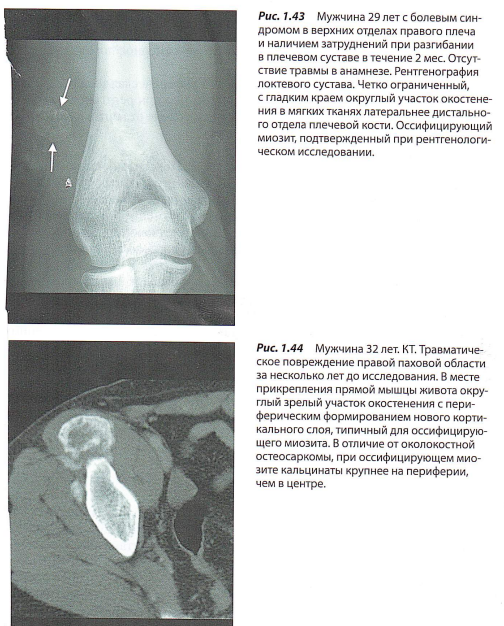 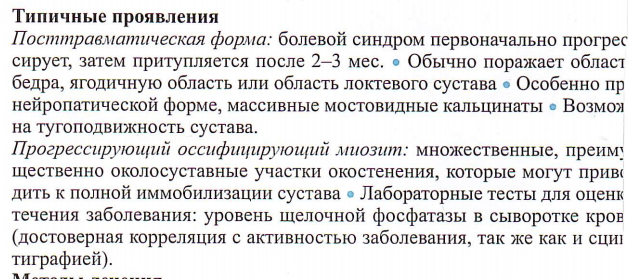 Фиброма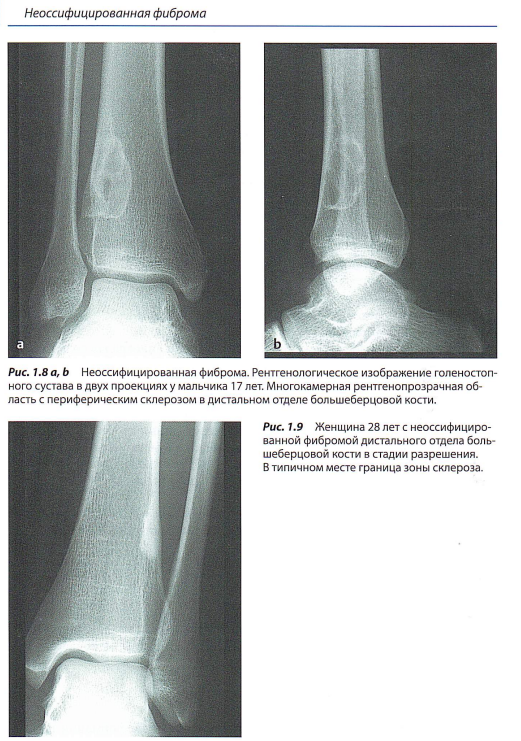 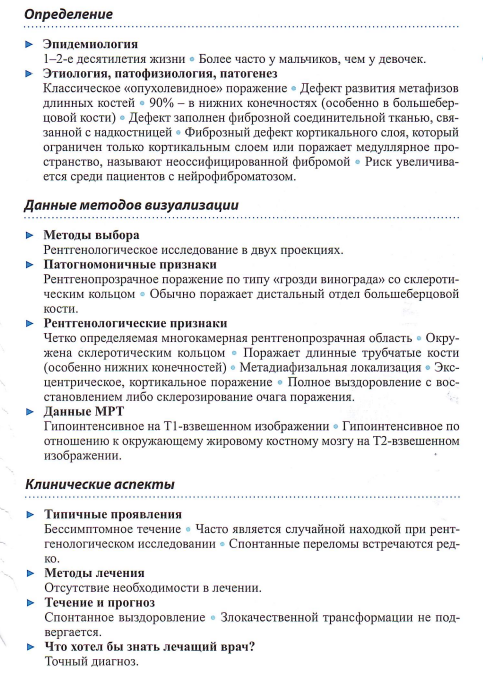 ПЕДЖЕТ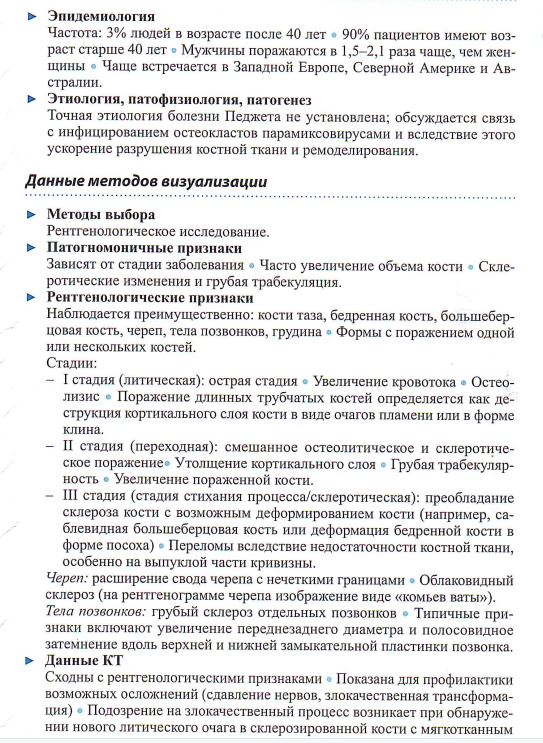 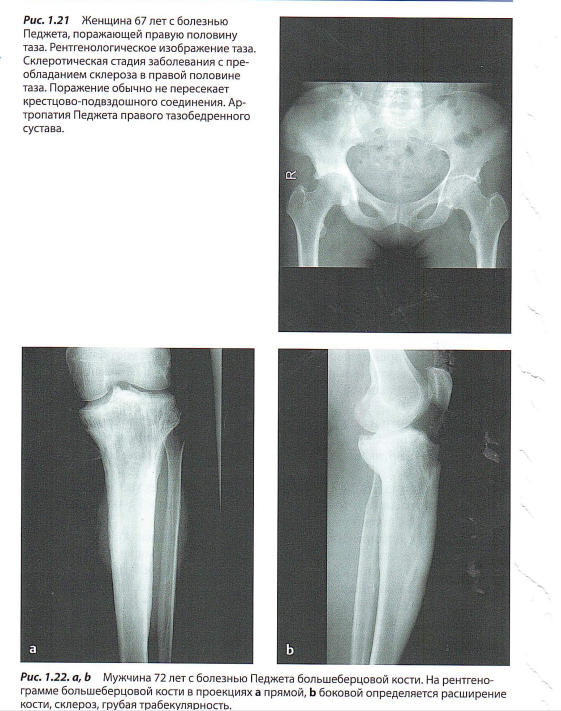 Виллонодуллярный синовит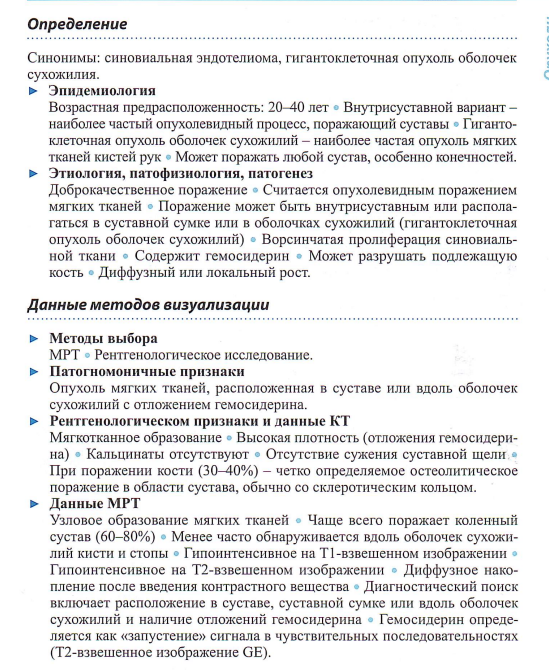 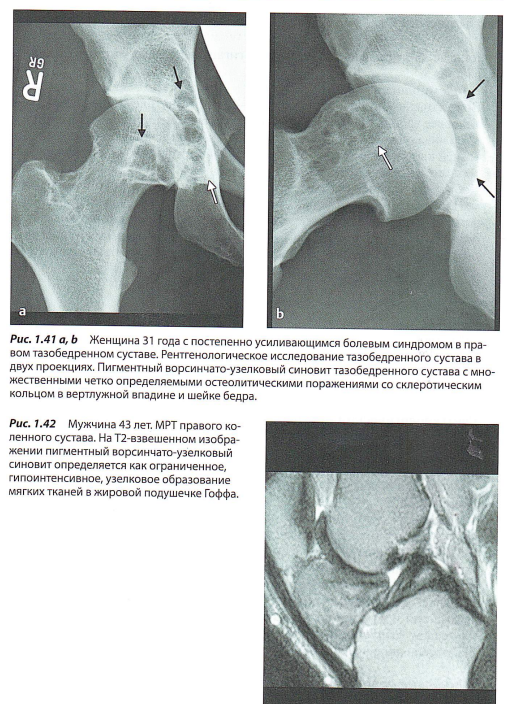 САРКОМА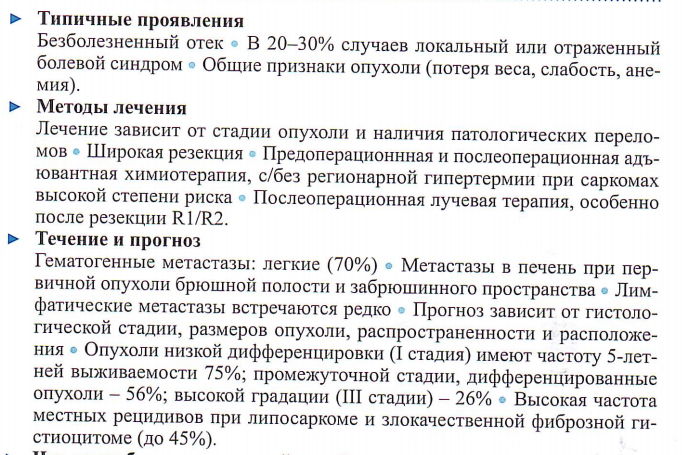 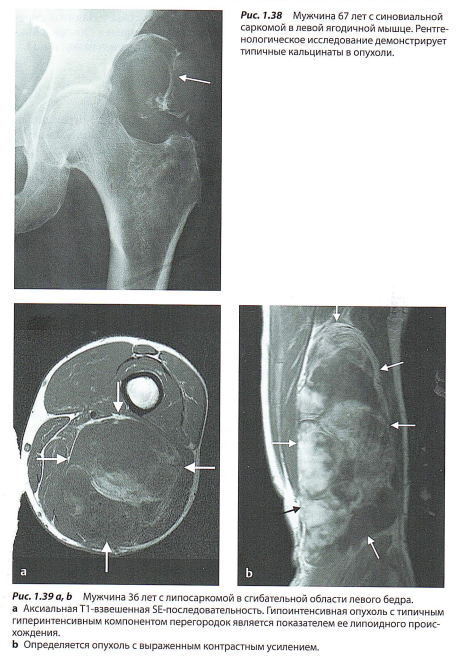 Фиброзная дисплазия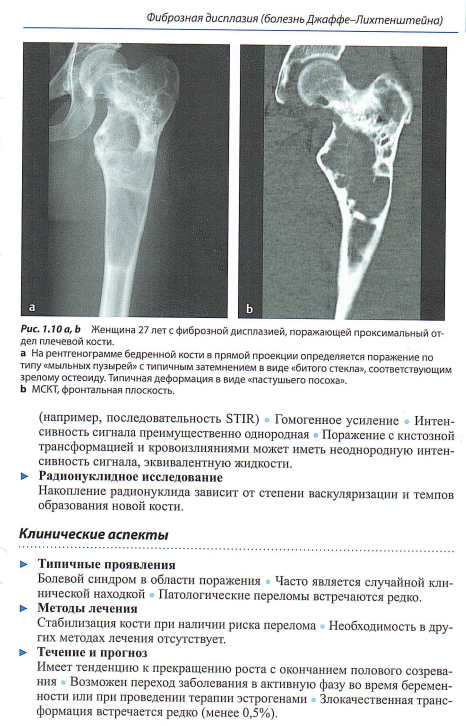 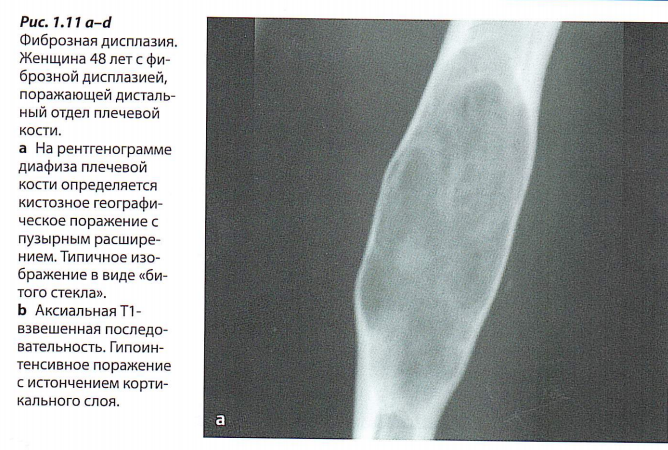 